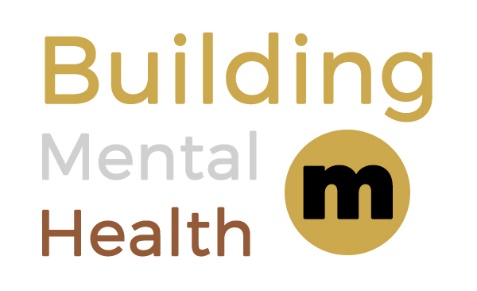 This is to certify that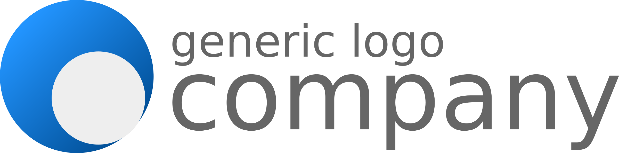 will adopt and commit to the principles of theBuilding Mental Health CharterPrinciplesOur company is signing this charter and pledging to:Provide awareness and understanding of the impact of poor mental health to our workforce and promote positive mental health through facilitated workshops, with the aims of:Reducing stigma and discriminationEncouraging conversation in the workplaceEducate and enable champions from across the workforce to support keeping our people safeProvide access to accredited Mental Health First Aid training and provide assistance to signpost workers to support in their communitiesRecognise and accept education and training provided by peers and Building Mental Health partnersAs a company, we are committing to the Building Mental Health Framework which underpins the values of our business and supports people in our industry, every day, and throughout their working lives.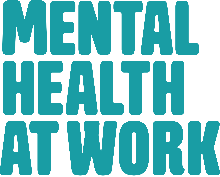 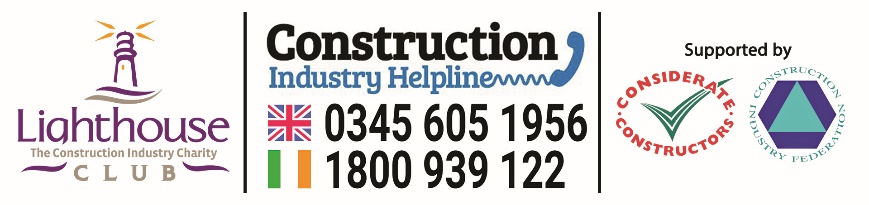 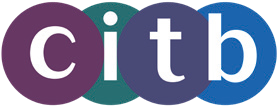 